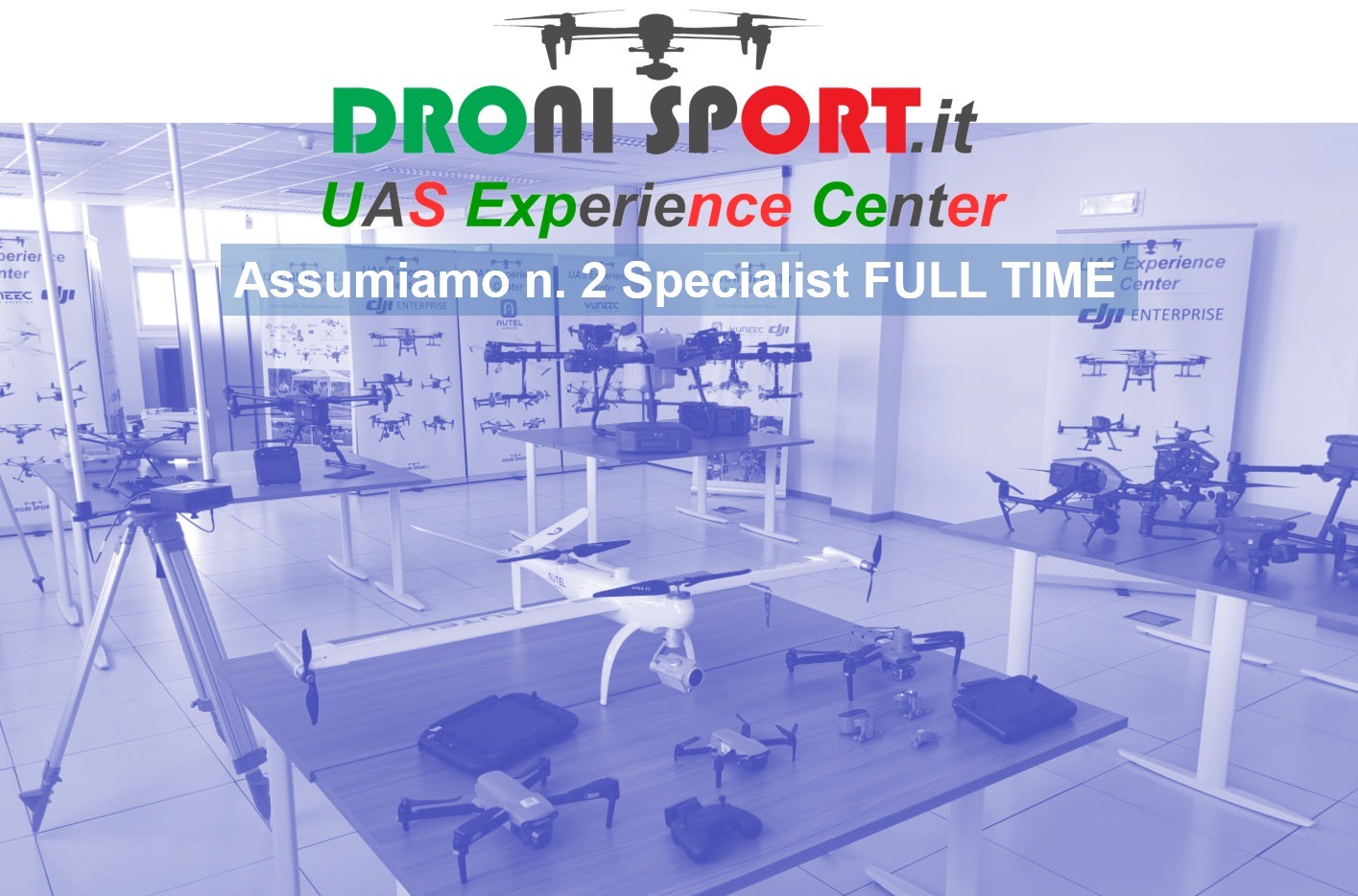 ICT CUBE srl, società conosciuta con il brand DRONISPORT.IT, presente da 7 anni nel mercato UAS Consulting & Engineering, è alla ricerca delle seguenti figure lavorative:UAS Consulting & Experience Centersede di Tecnopolis (BA)n. 2 persone Full Time – UAS Consulting SpecialistMansioni da svolgere:- Gestione Parco Clienti con approccio consulenziale e progettuale- Accoglienza clienti nello showroom- Approfondimenti tecnico / commerciali sui prodotti venduti - Gestione dei social aziendali e campagne di marketing online- Assistenza tecnica di primo livello in sede- Supporto telefonico sui prodotti venduti- Riparazioni e Assistenza di secondo livello- Collaborazione all’organizzazione di eventi promozionali- Gestione del magazzino, delle spedizioni e dell’inventarioRequisiti del candidato obbligatori:- Diploma di scuola superiore- Esperienza in configurazione e pilotaggio di droni - Capacità di utilizzo software per la configurazione e conduzione degli UAS- Buona conoscenza della lingua Inglese- Ottima capacità di lavorare in team- Ottime capacità relazionali e di interazione con il cliente- Perfetto orientamento ai risultati- Puntualità e capacità di rispettare un programma di appuntamenti con i clienti- Ottime capacità organizzative e di problem-solvingRequisiti del candidato preferenziali:- Laurea breve- Certificato di Competenza A1/A3 + A2 Open Categories- Esperienza in aeromodellismo- Buone abilità commerciali e tecniche- Esperienze informaticheOfferta:- Contratto di Apprendistato a tempo determinato (2 anni), eventualmente rinnovabile in base agli skill sviluppati e obiettivi raggiunti- Orario iniziale Full Time (40 ore settimanali)- Sede di lavoro BARI (Tecnopolis)Tutti gli interessati possono inviare una mail reclutamentopersonale@dronisport.it inviando un CV in formato Europeo.